SAINTE-AGNES LE VILLAGE LE PLUS HAUT D’EUROPE(PLACE DE L’EGLISE)VIDE-GRENIERSOrganisé par l’Association Communale Culture Loisirs et SportsDIMANCHE 11 JUIN 202310H00-18H00	 Inscriptions et renseignements par mail : accls06500@gmail.com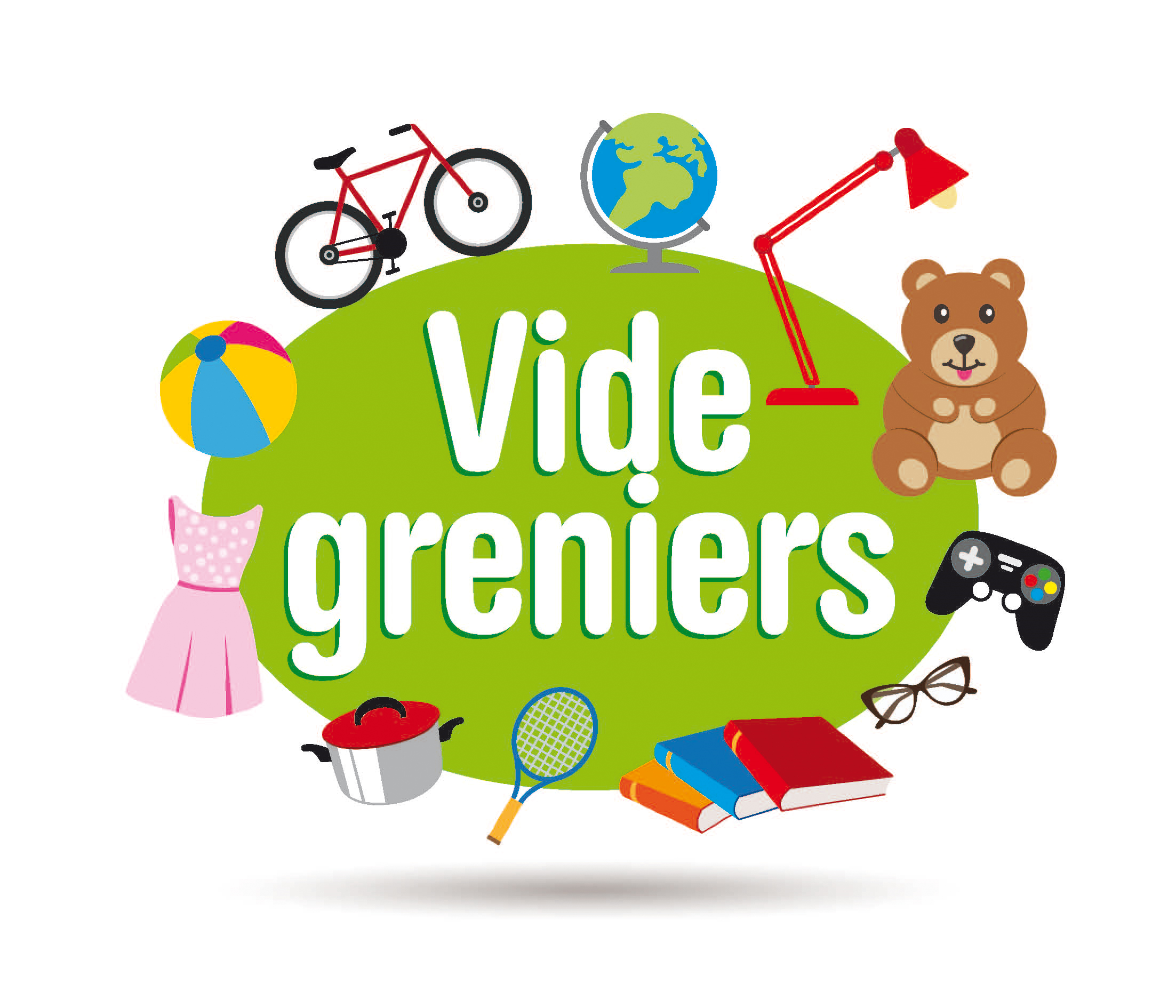     Boissons et Petite restauration possible sur place                  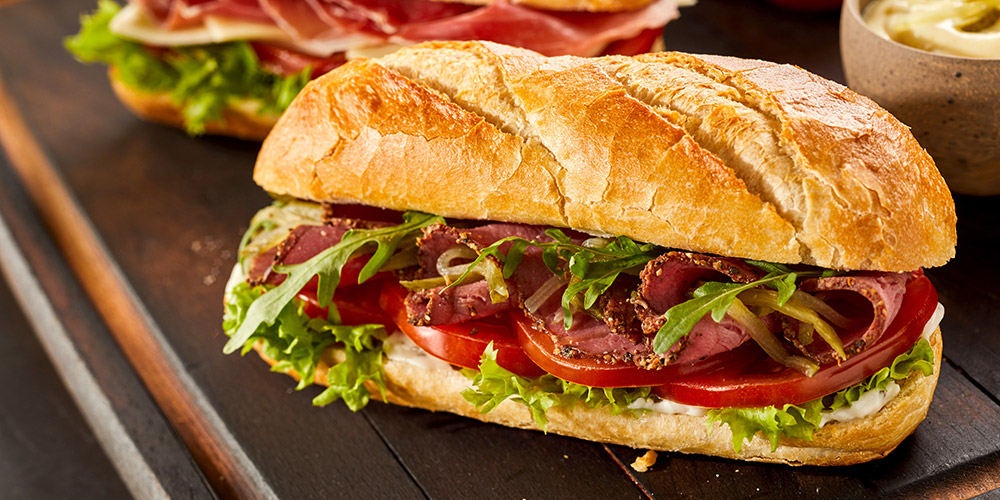 